RESOLUÇÃO Nº 1/2024Dispõe sobre a apreciação e aprovação do Calendário Anual de Reuniões para o ano de 2023 do Conselho Municipal de Assistência Social- CMAS, do Município de Formosa do Oeste.O CONSELHO MUNICIPAL DE ASSISTÊNCIA SOCIAL – CMAS, em reunião ordinária, realizada no dia 18 de janeiro de 2024, no uso da competência que lhe confere os incisos V, IX e XIII do artigo 14 da Lei nº 813, de 11 de agosto de 2016 – Lei Orgânica de Assistência Social – LOAS do Município de Formosa do Oeste – PR). Considerando a ata 1/2024.Tabela com o mês e o dia das reuniões de 2024Resolve: Artigo 1º - Aprovar por unanimidade o Calendário Anual de Reuniões para o ano de 2024 do Conselho Municipal de Assistência Social - CMAS, do Município de Formosa do Oeste/PR.Artigo 2º - Esta Resolução entra em Vigor na data de sua publicação.Formosa do Oeste-PR, 23 de janeiro de 2024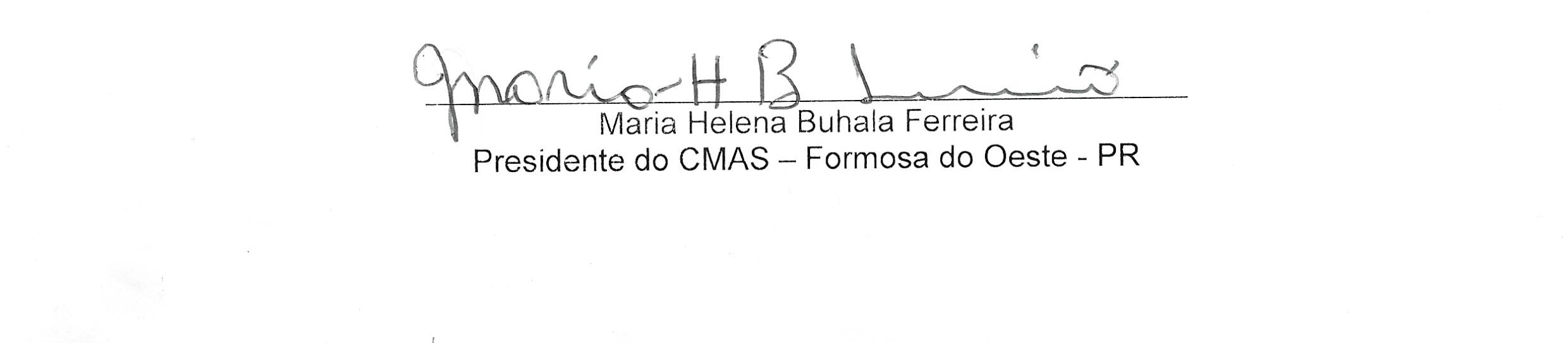 JANEIRO = 18FEVEREIRO = 15MARÇO = 21ABRIL = 18MAIO = 16JUNHO = 20JULHO = 18AGOSTO = 15SETEMBRO = 19OUTUBRO = 17NOVEMBRO = 21DEZEMBRO = 19